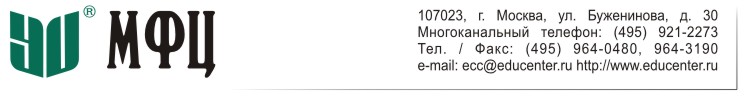 20 июня 2019 годаСеминар«Практические вопросы исполнения требований Банка России по пересмотру регламента управления рисками и формированию внутренних документов и отчетности СУР профессиональных участников рынка ценных бумаг за 2018 год»Институт МФЦ приглашает принять участие в семинаре «Практические вопросы исполнения требований Банка России по пересмотру регламента управления рисками и формированию внутренних документов и отчетности СУР профессиональных участников рынка ценных бумаг за 2018 год», который состоится в Москве 20 июня 2019 г. Обучение пройдет в дневном формате (10:00-16:00 мск). Возможно участие онлайн.28 июня 2018 года вступило в силу Указание Банка России от 21.08.2017 № 4501-У (далее – Указание), которым были установлены требования к организации профессиональными участниками рынка ценных бумаг системы управления рисками (СУР), связанными как с осуществлением профессиональной деятельности на рынке ценных бумаг, так и с осуществлением операций с собственным имуществом.В соответствии с содержащимися в Указании требованиями профессиональные участники рынка ценных бумаг должны были разработать и утвердить Регламент управления рисками (основной внутренний документ профессионального участника, устанавливающий порядок организации и осуществления СУР), а также иные внутренние документы СУР, предусмотренные Указанием, включая формы отчетных документов по СУР.В начале 2019 года профессиональным участникам рынка ценных бумаг предстоит пересмотреть регламент управления рисками (в целях актуализации содержащихся в нем сведений и (или) повышения эффективности функционирования системы управления рисками), учесть результаты проведенной самооценки структурных подразделений, а также сформировать за прошедший 2018 год внутренние документы и отчетность по СУР, позволяющую органам управления профессионального участника осуществлять контроль за выполнением процессов и мероприятий СУР, а также оценивать эффективность функционирования сформированной СУР.На все вопросы, связанные с пересмотром (с учетом лучшей практики) регламента управления рисками, проведением самооценки, а также формированием внутренних документов и отчетности по СУР за 2018 год, включая отражение во внутренних документах и отчетности по СУР предписаний Банка России о выявлении тех или иных нарушений (с рассмотрением практических кейсов), Вы сможете получить ответы на семинаре.Приглашаются к участию: руководители, риск-менеджеры, контролеры профессиональных участников рынка ценных бумаг, а также иные лица, в обязанности которых входит организация СУР.Тематический планРегламент управления рисками профессионального участника рынка ценных бумаг и другие внутренние документы СУР: что и зачем надо пересматривать (с учетом лучшей практики).Проведение анкетирования (самооценки) структурных подразделений профессионального участника: когда, как и зачем проводить, как учесть результаты самооценки?Первичные внутренние документы СУР и информационная база по рискам (инцидентам): формы и порядок заполнения.Формирование отчетных документов по СУР за 2018 год: формы отчетных документов и их содержание.Отражение во внутренних документах и отчетности по СУР предписаний Банка России о выявлении тех или иных нарушений (с рассмотрением практических кейсов).Ведущий семинара: Павел Бекаревич – независимый эксперт по управлению рисками инфраструктуры рынка ценных бумаг, руководитель организации, специализирующейся на оценке рисков профессиональных участников и разработке мероприятий по их снижению, автор разработок и методических материалов в области управления рисками профессиональных участников рынка ценных бумаг, участник комитетов и рабочих групп по управлению рисками СРО профессиональных участников рынка ценных бумаг, преподаватель Института МФЦ.Место и время проведения. Семинар будет проходить в помещении Института МФЦ по адресу: ул. Буженинова, д. 30, стр. 1. Проезд до станции метро «Преображенская площадь». Регистрация участников начинается за полчаса до начала семинара. Возможно участие онлайн.Стоимость участия: Стоимость участия в семинаре для одного участника составляет 12 000 (Двенадцать тысяч) рублей. Скидки в размере от 10 до 15 процентов предоставляются клиентам Института или Учебного центра МФЦ, а также начиная со второго слушателя от одной организации (10 процентов).Административная информация: заявки на участие в семинаре просьба направлять до 19 июня 2019 г. включительно на имя Ивановой Марии или Махнович Инны по тел./ф. (495) 921-2273 (многоканальный), e-mail: seminar2@educenter.ru, seminar6@educenter.ru, Интернет: www.educenter.ru